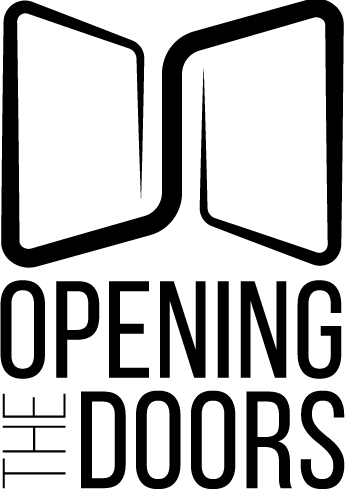 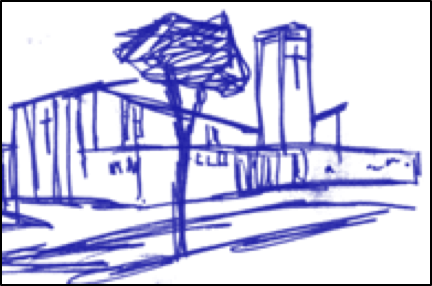 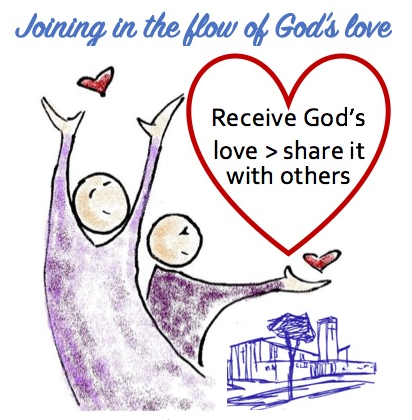 How many people from our Church family can you name or draw?Look around church and draw people, and/or write their names